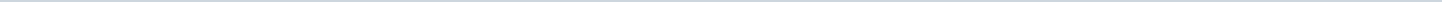 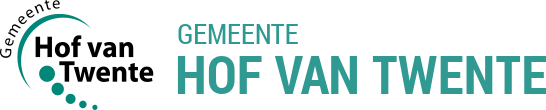 Gemeente Hof van TwenteAangemaakt op:Gemeente Hof van Twente29-03-2024 02:10Schriftelijke vragen6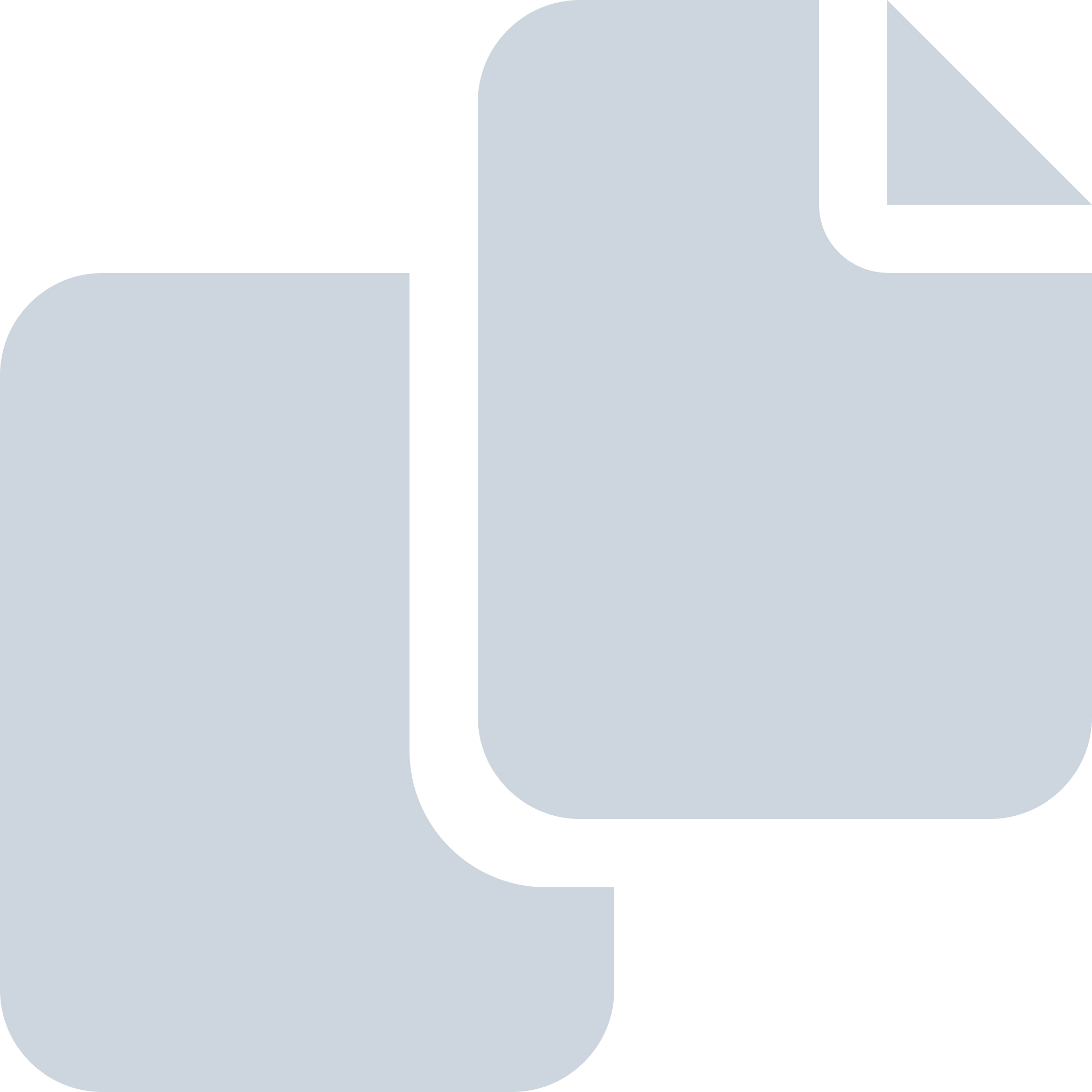 Periode: september 2023#Naam van documentPub. datumInfo1.Beantwoording schriftelijke vragen Van Coeverdenstraat 2926-09-2023PDF,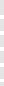 210,44 KB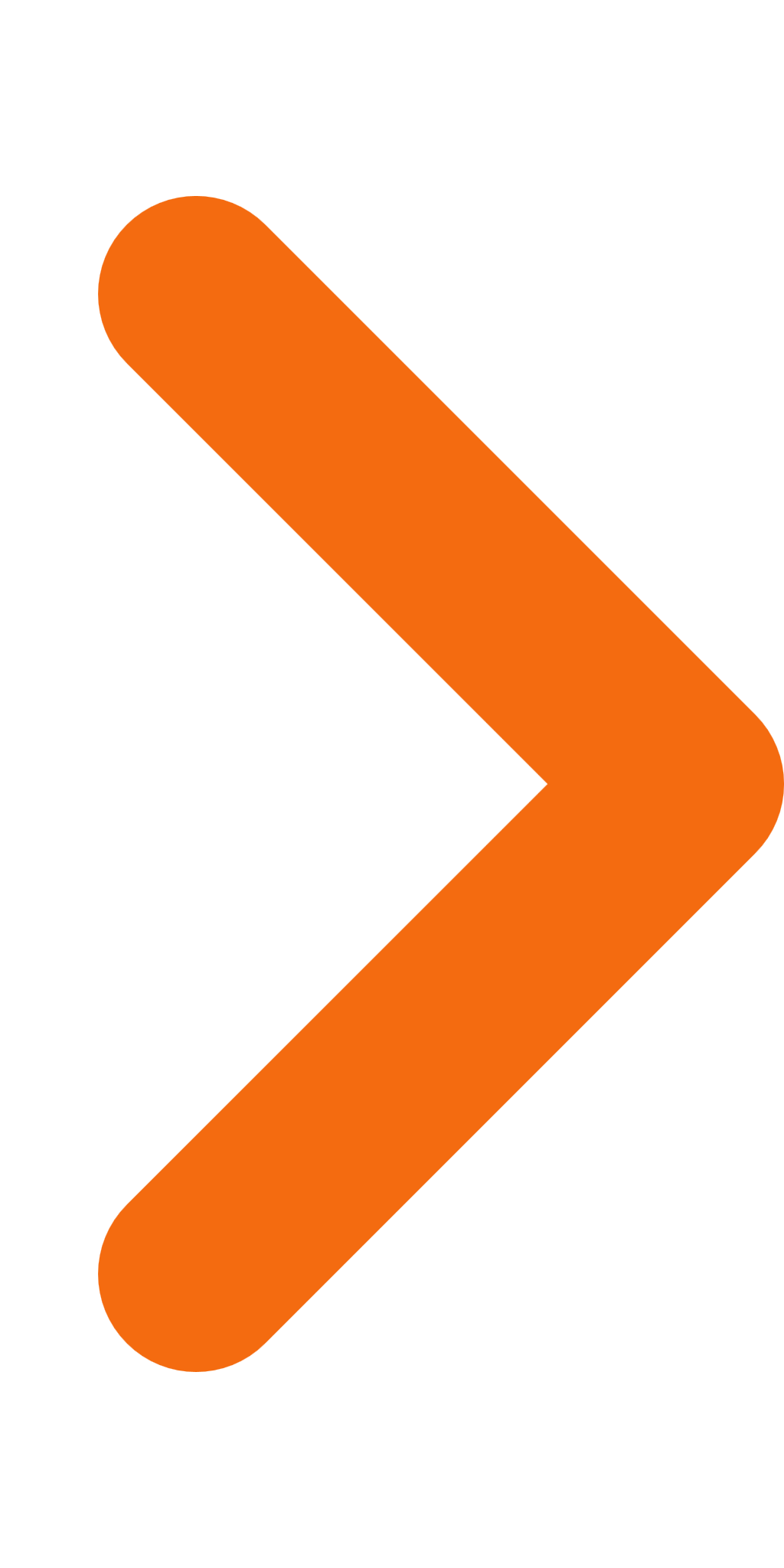 2.2023-12 Schriftelijke vragen vervangen asbestdaken15-09-2023PDF,110,82 KB3.2023-11 Schriftelijke vragen Breborgh en dierenambulance11-09-2023PDF,89,84 KB4.2023-10 Schriftelijke vragen opvang Van Coeverdenstraat Goor04-09-2023PDF,38,26 KB5.2023-09 schriftelijke vragen carillon Goor04-09-2023PDF,86,45 KB6.2023-08 Beantwoording schriftelijke vragen bouwplannen Twickel op terrein Rood-Zwart (588572)04-09-2023PDF,381,32 KB